ESEA Federal Programs: Year-at-a-GlanceThroughout the year, districts should expect to do the following:Collect and save evidence of parent and family engagement activities throughout the yearSubmit fiscal reimbursement invoices every 3-month interval or less (ideally, each month)Updates to applications and plans when relevantQuarterly meetings between the ESEA coordinator and business managerConsult with non-public regularly to ensure alignment between approved application and project budgetsThroughout the year, districts should expect the following from the ESEA team:Monthly office hours  Monthly newslettersOngoing communication, trainings, resources, and support related to ESEA federal programs and grantsGrant Life Cycle for the ESEA Consolidated Application (Updated June 2022) *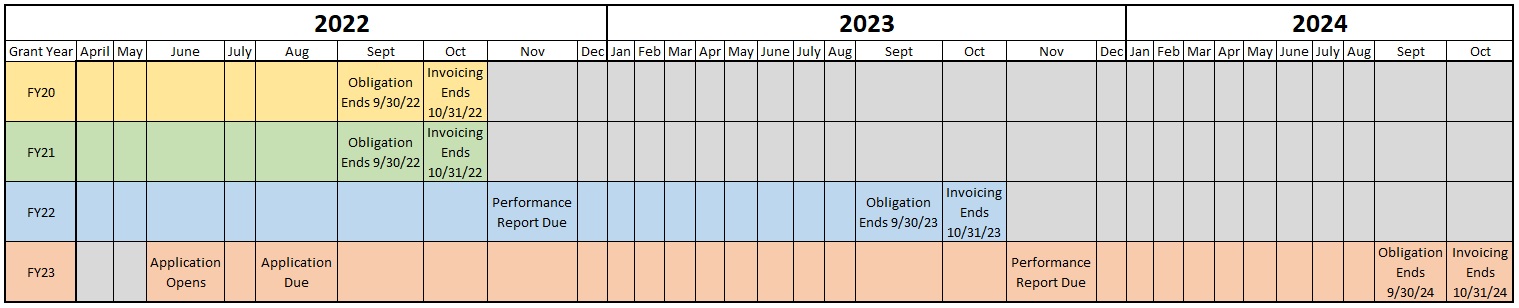 *Please be aware that this grant life cycle will be updated often to reflect waivers, yearly changes, etc. Please use the resources page to access the most recent visual when this no longer applies.MonthKey ItemsKey PracticesJuneSchoolwide Plan/Comprehensive Needs AssessmentESEA Consolidated ApplicationBegin planning for upcoming fiscal year: ESEA Consolidated ApplicationReview/Update Schoolwide Plan/Comprehensive Needs AssessmentProvide time for public comment for upcoming fiscal year ESEA Consolidated ApplicationOptional: Submit application for Title I Schoolwide program (if applying for new status)Send MDOE ESEA staff notice of any school changes for the upcoming yearJulyESEA Consolidated ApplicationESEA DashboardFamily EngagementSemi-Annual Certification(s)Planning and review of dataJuly 1 (Optional): Submit new application for Title I Schoolwide programReview public comments and amend ESEA application where neededUpdate ESEA Dashboard information on district webpage(s)Receive Final ESEA allocations for current fiscal yearReview annual district and school plans for family engagementESEA Coordinator and district leadership meet and review school and district-level data and goals for new school yearFISCALSemi-annual certification of Title I personnel on a single cost objective (January to June)AugustESEA Consolidated ApplicationParent’s Right to KnowAugust 1: Submit new fiscal year’s ESEA Consolidated ApplicationSend home a copy of Parent’s Right to Know notification (teacher and para-professional qualifications) and assessment policySeptemberSchool and district level dataPerformance ReportTitle I Family meetingConduct annual Title I Family meeting (within 30 days of school start date)Distribute District and School Data Dashboard informationPerformance Report is available for updating
FISCALSeptember 30: Funds from any expiring fiscal year(s) must be obligated by September 30OctoberPlanning and alignmentFiscal reimbursementsEnsure alignment between approved application, project budgets and schoolwide plansPrepare to submit Performance Report and carryover reports from prior fiscal yearFISCALOctober 31: End of invoicing period for expiring fundsSubmit reimbursement invoices for carryover-funded project expensesNovemberPerformance ReportCloseout ReportNovember 1: Submit Performance Report for July 1—September 30 of prior fiscal year grantSubmit Closeout Reports Save evidence of professional development and family engagement activitiesDecemberED 534Review ED 534 report and check for eligibility (Title I and V)JanuaryTitle VTitle I SchoolwideSemi-Annual CertificationReview and verify Title V data (poverty, ADA, etc.)New Title I Schoolwide applicants begin meeting with local planning team
FISCALSemi-annual certification of Title I personnel on a single cost objective (July to December)FebruaryPlanning and alignmentReview and ensure alignment between approved application, project budgets and schoolwide plansMarchCarryover expendituresNon-public schoolsMeet with non-public schools to discuss needs of students and teachers, current year’s projects and upcoming year’s ESEA Consolidated application
FISCALReconcile carryover expenditures with budget and invoicesAprilESEA Consolidated ApplicationSchoolwide PlanTitle V Funding ApplicationReceive preliminary allocations for upcoming fiscal yearSubmit requests to amend budgets, applications and schoolwide plans for current fiscal year as neededBegin development of upcoming fiscal year ESEA Consolidated ApplicationCurrent schoolwide schools review and update schoolwide planTitle V (SRSA) funding applications due to USDEMaySchoolwide Plan and/or Comprehensive Needs AssessmentNon-public schoolsReview and update the Schoolwide Plan and/or Comprehensive Needs AssessmentNon-public school consultation for current and upcoming fiscal year